«Думай, играя!»Многие знают, что логическое мышление — это мощный фактор интеллектуального развития ребенка, формирования его познавательных и творческих способностей. Известно и то, что от эффективности логического развития ребёнка в дошкольном возрасте зависит его успешность обучения в начальной школе.Почему же многим детям так трудно дается математика не только в начальной школе, но уже и сейчас, в период подготовки к учебной деятельности? Попробуем ответить на этот вопрос. Проанализировав свой опыт работы со старшими дошкольниками, пришла к выводу, что большой процент дошкольников затрудняются логически мыслить, анализировать, обобщать.Актуальность данного вопроса позволила определить тему самообразования: «Развитие логического мышления у детей старшего дошкольного возраста на занятиях посредством дидактических игр и упражнений».  В моей работе по развитию логического мышления у детей старшего дошкольного возраста  большую помощь оказывает  дополнительная образовательная услуга кружок «Думай, играя!» Где дети без особого труда в процессе игры учатся логически мыслить и делать умозаключения. От уровня развития логического мышления зависит успешность обучения в школе, скорость усвоения материала, внимание и  успеваемость в принципе.  Информацию подготовила воспитатель МАДОУ АР детский сад «Сибирячок» корпус №1 Болдырева Вера Фёдоровна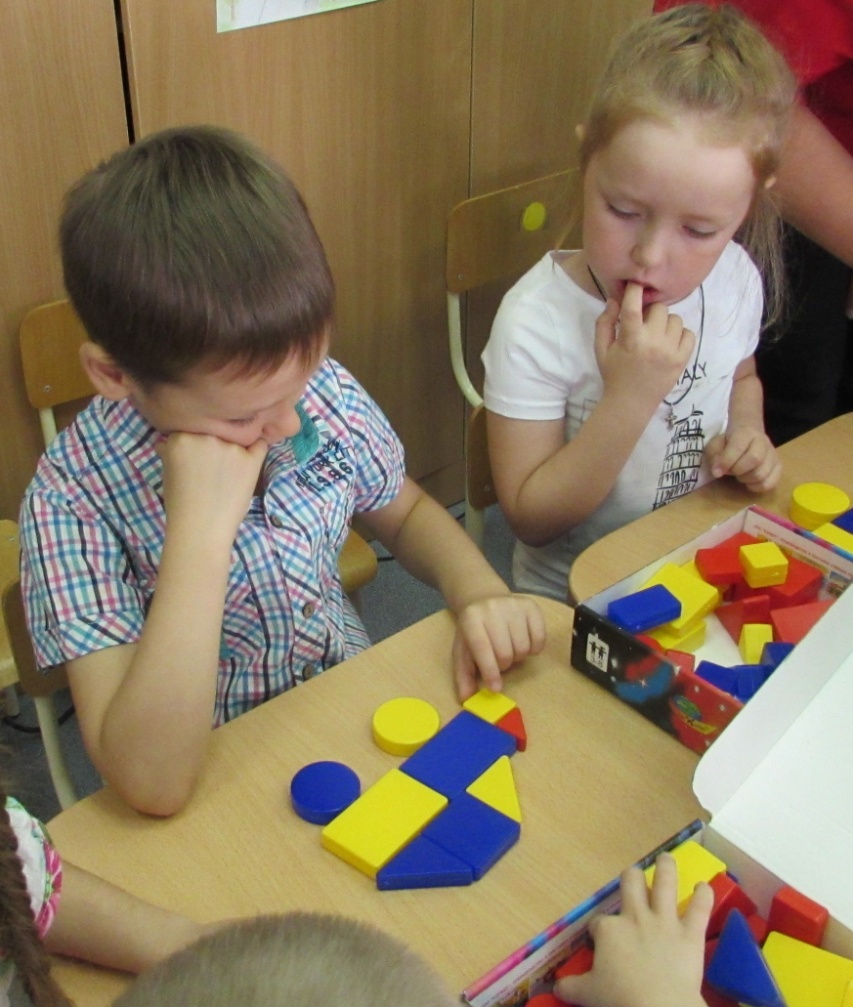 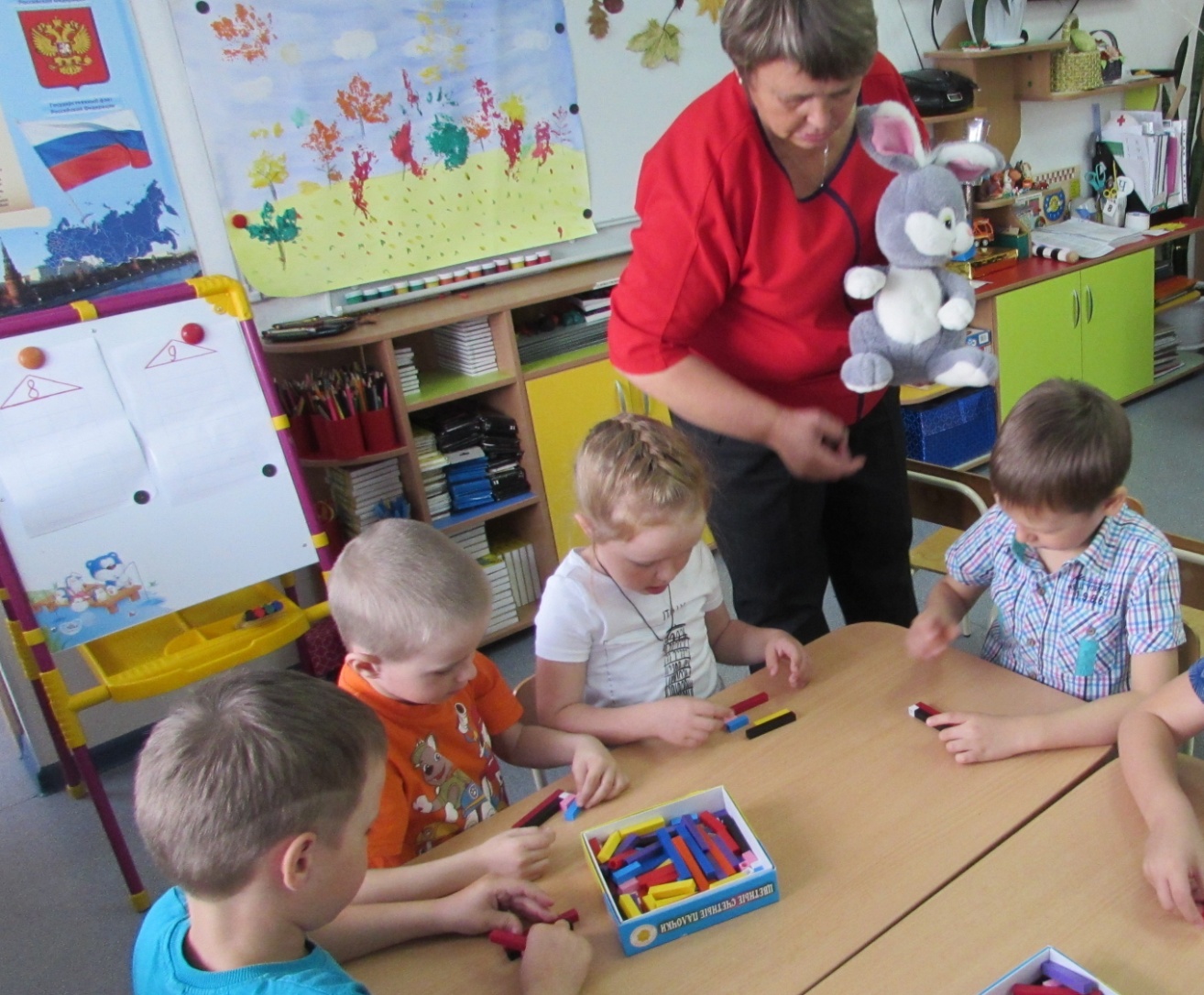 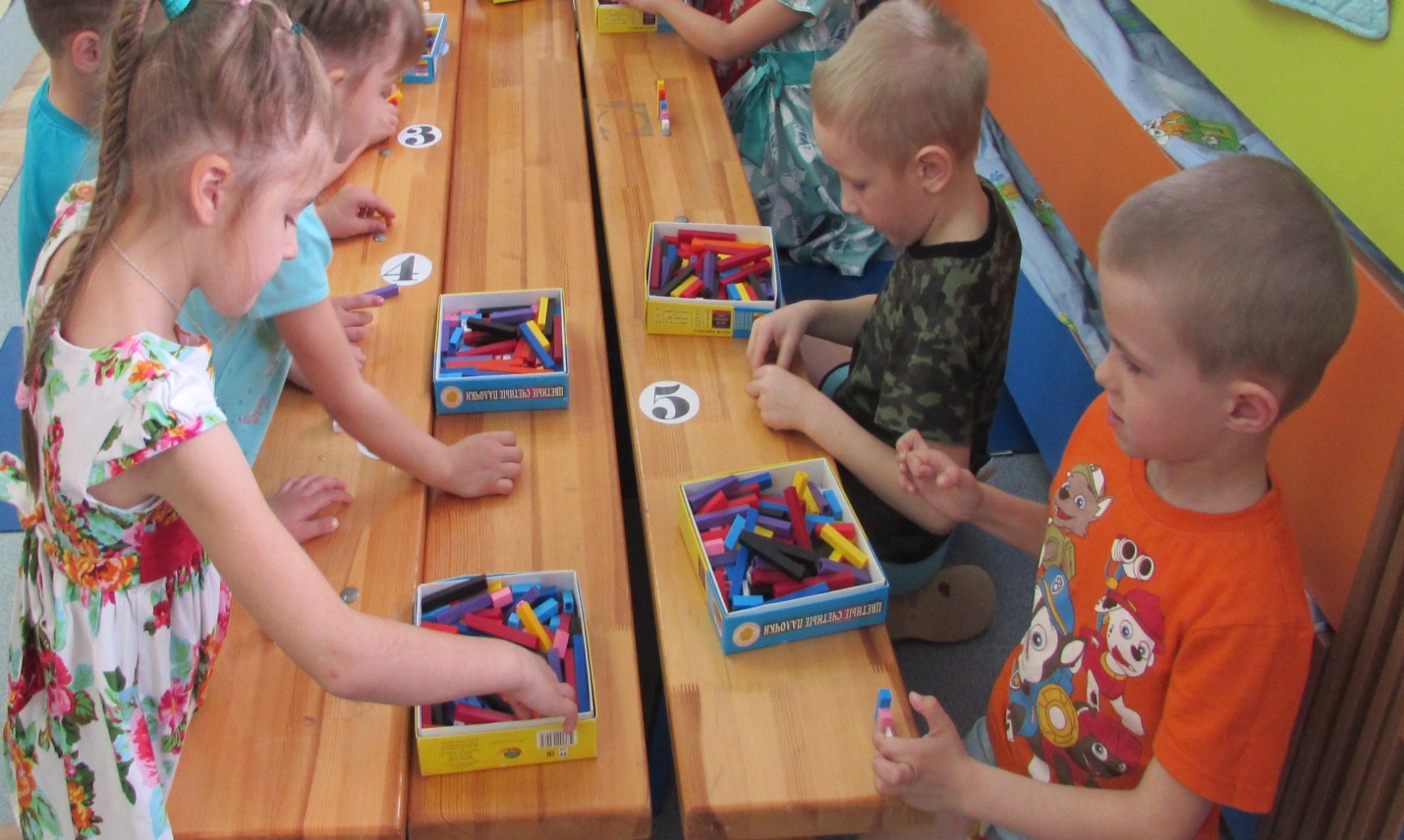 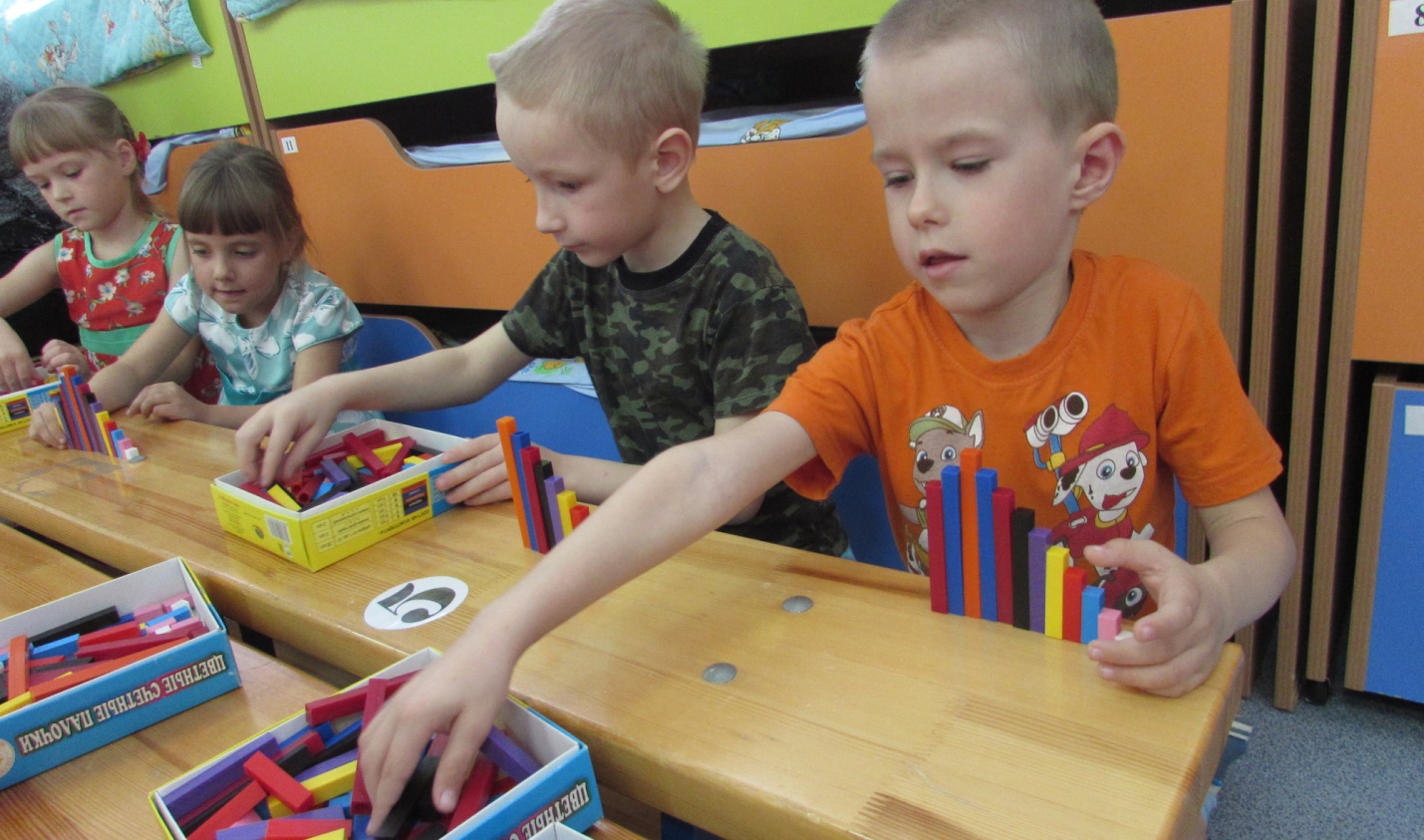 